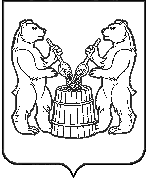 АДМИНИСТРАЦИЯ УСТЬЯНСКОГО МУНИЦИПАЛЬНОГО РАЙОНААРХАНГЕЛЬСКОЙ ОБЛАСТИПОСТАНОВЛЕНИЕот 30 декабря  2021 года № 2112р.п. ОктябрьскийО внесении изменений в муниципальную программу «Социальная поддержка граждан в Устьянском районе»В соответствии со статьей 179 Бюджетного кодекса Российской Федерации, постановлением администрации Устьянского муниципального района Архангельской области от 27 февраля 2020 года № 249 «Об утверждении Порядка разработки, реализации и оценки эффективности муниципальных программ Устьянского муниципального района Архангельской области, администрация Устьянского муниципального района Архангельской областиПОСТАНОВЛЯЕТ:Внести изменения в муниципальную программу «Социальная поддержка граждан в Устьянском районе» утвержденную постановлением администрации Устьянского муниципального района 14 ноября 2019 № 1466, изложив в редакции согласно приложению к настоящему постановлению.Контроль за исполнением настоящего постановления возложить на заместителя главы администрации муниципального образования «Устьянский муниципальный район» по социальным вопросам О.В. Мемнонову.Разместить на официальном сайте администрации муниципального образования «Устьянский муниципальный район» и в ГАС «Управление».Настоящее постановление вступает в силу с даты подписания.Глава Устьянского муниципального района			           С.А. КотловМуниципальная программа«Социальная поддержка граждан в Устьянском районе»2021 годПАСПОРТмуниципальной программы (подпрограммы)«Социальная поддержка граждан в Устьянском районе»Раздел 1Общая характеристика сферы реализации муниципальной программыВ настоящее время большое внимание уделяется вопросам социальной поддержки детей-сирот и детей, оставшихся без попечения родителей, лиц из числа детей-сирот и детей, оставшихся без попечения родителей, а также семей, принявших на воспитание в семью детей – сирот и детей, оставшихся без попечения родителей. По состоянию на 1 сентября 2018 года численность детского населения на территории муниципального образования «Устьянский муниципальный район» составляла 5 615 человек.Общая численность детей-сирот и детей, оставшихся без попечения родителей, на территории муниципального образования «Устьянский муниципальный район» на конец отчетного периода составила 128 человека, что составляет 2,2 % от общего количества детского населения района, из них:1)  численность детей, оставшихся без попечения родителей, находящихся на воспитании в семьях – 102 человек (81 % от общего количества детей-сирот и детей, оставшихся без попечения родителей на территории района), в том числе:под опекой (попечительством) – 51 человек,в приемных семьях – 51 человека;2) помещены под надзор в государственные учреждения для детей-сирот и детей, оставшихся без попечения родителей - 23 человека.За три года на территории Устьянского района выявлено 49 детей-сирот и детей, оставшихся без попечения родителей:2017 год – 15 человек;2018 год – 17 человек;2019 год – 8  человек.Начиная с 2009 года в муниципальном бюджете предусматриваются денежные средства на дополнительную материальную помощь приемных семьям на оздоровление и организацию отдыха, приобретение мебели и вещей личного пользования для приемных детей в размере 4000 руб.За период трех лет денежные средства выплачены:2017 год – 192000 руб. (48 детей);2018 год – 184000 руб. (46 детей);2019 год – 196000 руб. (49 детей).Проблема обеспечения жилыми помещениями остается актуальной. Численность детей-сирот, детей, оставшихся без попечения родителей, лиц из их числа, включенных в список лиц, подлежащих обеспечению жилыми помещениями на территории Устьянского района, на 1 сентября 2018 года составила 102 человека, в том числе численность детей-сирот, у которых право на получение жилого помещения возникло, но не реализовано, – 67 человек. Судебных решений по предоставлению жилых помещений по договору специализированного найма на 01.09.2018 года - 10. В течение 3 лет обеспечены жилыми помещениями по договорам специализированных жилых помещений 16 детей-сирот, детей, оставшихся без попечения родителей, лиц из их числа:2017 год – 5 человек;2018 год – 5 человек;2019 год – 9 человек.	Звание «Почетный гражданин «Устьянского района» присваивается решением собрания депутатов муниципального образования «Устьянский муниципальный район» персонально лицам, внёсшим большой вклад в развитие района, добившимся высоких достижений в государственной деятельности, позволившей существенным образом улучшить условия жизни населения района. Почетным гражданам установлены меры социальной поддержки в виде ежемесячной денежной выплаты, единовременной денежной выплаты в связи с юбилеем Устьянского района, а так же единовременная денежная выплата членам семьи на компенсацию расходов по приобретению и установке надгробного Памятника Почетному гражданину.          За период трех лет выплачено мер социальной поддержки почетным гражданам:2017 год – 161880,88 рублей – 15 человек2018 год – 205000,00 рублей – 13 человек 2019 год – 188 913,02 рублей – 14 человекФинансирование расходов, связанных с предоставлением установленных мер социальной поддержки почетным гражданам Устьянского района предусмотрено предусматриваются  за счет средств бюджета МО «Устьянский муниципальный район».          Установление и выплата пенсии за выслугу лет лицам, замещавшим на постоянной основе муниципальные должности и должности муниципальной службы МО «Устьянский муниципальный район». Назначение и выплата ежемесячной доплаты к страховой пенсии по старости (инвалидности)  в соответствии с Федеральным законом от 28 декабря 2013 года № 400-ФЗ «О страховых пенсиях», лицам, замещавшим муниципальные должности и должности муниципальной службы в администрации муниципального образования «Устьянский муниципальный район» назначается  в таком размере, чтобы сумма страховой пенсии и ежемесячной доплаты  составляла 50%  месячного денежного содержания муниципального служащего, но не может превышать 60% его месячного денежного содержания.         За период трех лет произведены доплата к пенсии за выслугу лет лицам, вышедшим на пенсию с муниципальной службы:2017 год – 584740,94 рублей - 10 человек2018 год – 403370,04 рублей – 5 человек2019 год – 332 100,73 рублей – 5 человекРасходы по доплате к пенсии за выслугу лет лицам, вышедшим на пенсию с муниципальной службы осуществляются за счет средств местного бюджета МО «Устьянский муниципальный район».С учетом заслуг по защите Отечества для ветеранов Великой Отечественной войны, предоставляется 50 процентная скидка по оплате на проезд в общественном транспорте в междугородних и пригородных маршрутах.Расходы на обеспечение равной доступности услуг общественного транспорта на территории муниципального образования «Устьянский муниципальный район» для установленных категорий осуществляются за счет и в пределах межбюджетных трансфертов, предоставляемых из областного бюджета на обеспечение равной доступности услуг общественного транспорта для отдельных категорий граждан в соответствии с договорами на оказание услуг по перевозке отдельных категорий граждан. За период трех лет возмещено перевозчикам за предоставленные льготы по проезду ветеранам и инвалидам ВОВ в размере 50% за каждую поездку в пригородном и междугороднем пассажирском автомобильном транспорте внутри Устьянского района:2016 год – 203 400,00 руб. количество лиц, имеющих право 6612017 год – 146 700,00 руб. количество лиц, имеющих право 5542018 год – 152 400,12 руб. количество лиц, имеющих право 433Раздел 2Основные цели, задачи, сроки и этапы реализации программыНастоящая программа разработана для достижения основной цели:Предоставление мер социальной поддержки.Программные мероприятия направлены на решение следующих задач:Реализация Программы предусмотрена на период с 2020-2022 годы. Выполнение Программы не разделяется на этапы, осуществляется по мере финансирования из бюджетов всех уровней: муниципального, областного и федерального.При выполнении поставленных задач предполагается достижение целевых индикаторов и показателей Программы в соответствии с таблицей 1.Раздел 3Ресурсное обеспечение программыМероприятия Программы финансируется за счет средств, предусмотренных в бюджете муниципального образования «Устьянский муниципальный район», бюджете Архангельской области и бюджете Российской Федерации на соответствующие финансовые годы.Объемы финансовых средств, предусмотренных  на реализацию мероприятий Программы, подлежат уточнению при формировании бюджета Устьянского муниципального района и бюджета Архангельской области на соответствующий финансовый год, с учетом возможностей местного и областного бюджетов.Распределение объемов финансирования программы по источникам, направлениям расходования средств и годам приведено в таблице 2.Раздел 4Механизм реализации муниципальной программыРеализация программы мероприятий осуществляется путем:- Приобретение жилых помещений детям-сиротам и детям, оставшимся без попечения родителей и лиц из их числа по договорам найма специализированных жилых помещений;- Выплата дополнительной материальной поддержки приемных семей на оздоровление и организацию отдыха приемных детей;- Оказание мер социальной поддержки Почетным гражданам Устьянского района- Установление и выплата пенсии за выслугу лет лицам, замещавшим на постоянной основе муниципальные должности и должности муниципальной службы МО «Устьянский муниципальный район»- Возмещение перевозчикам  предоставленных льгот по проезду ветеранам и инвалидам ВОВ 50% льготы за каждую поездку в пригородном и междугороднем пассажирском автомобильном транспорте внутри Устьянского районаРаздел 5Организация управления программой и контроль за ходом её реализации	Контроль за ходом реализации программы осуществляют заказчик программы и администрация муниципального образования «Устьянский муниципальный район».Ответственным исполнителем Программы является администрация муниципального образования «Устьянский муниципальный район».Исполнитель:Обеспечивает выполнение мероприятий Программы в соответствии с действующим законодательством Российской Федерации;Информирует ежеквартально Главу муниципального образования «Устьянский муниципальный район» о выполнении мероприятий о ходе реализации Программы, освоении выделенных бюджетных средств;Корректировка программы, в том числе включение в нее новых мероприятий, а также продление срока ее реализации осуществляется в установленном порядке по предложению заказчика.Таблица 1Переченьпоказателей (индикаторов) муниципальной программы  «Социальная поддержка граждан в Устьянском районе»Таблица 2РАСПРЕДЕЛЕНИЕОБЪЕМОВ ФИНАНСИРОВАНИЯ ПРОГРАММЫ ПО ИСТОЧНИКАМ,НАПРАВЛЕНИЯМ РАСХОДОВАНИЯ СРЕДСТВ И ГОДАМ(рублей)Приложение № 1к муниципальной программе «Социальная поддержка граждан в Устьянском районе»Утверждена:Постановлением администрации Устьянского муниципального района№ 2112 от 30  декабря  2021 годаОтветственный исполнитель программы (подпрограммы)  Администрация муниципального образования «Устьянский муниципальный район»Соисполнители программы (подпрограммы) Финансовое управление администрации МО «Устьянский муниципальный район», Управление образования администрации МО «Устьянский муниципальный район».Цель (цели) 
программы (подпрограммы) Предоставление мер социальной поддержки в соответствии с установленным законодательством.Задачи программы (подпрограммы)1. Обеспечение жилыми помещениями детей-сирот и детей, оставшихся без попечения родителей и лиц из их числа по договорам найма специализированных жилых помещенийЗадачи программы (подпрограммы)2. Предоставление материальной поддержки приемным семьям на оздоровление и организацию отдыха3. Предоставление выплаты мер социальной поддержки  в части исполнения публичных нормативных обязательств4. Установление и выплата пенсии за выслугу лет лицам, замещавшим на постоянной основе муниципальные должности и должности муниципальной службы МО «Устьянский муниципальный район»5. Обеспечение равной доступности услуг общественного транспорта для категории граждан, установленных статьями 2 и 4 Федерального закона от 12 января 1995 года № 5 ФЗ «О ветеранах»Целевые показатели (индикаторы) программы (подпрограммы)- Количество жилых помещений, приобретенных для детей-сирот и детей, оставшихся без попечения родителей и их числа; - Количество детей в приемных семей;- Количество почетных граждан;- Количество памятников;- Кол-во лиц, замещавших на постоянной основе муниципальные должности и должности муниципальной службы МО «Устьянский муниципальный район» и вышедших на пенсию с муниципальной службы.- Возмещение перевозчикам предоставленных льгот по проезду ветеранам и инвалидам ВОВ 50% льготы за каждую поездку в пригородном и междугороднем пассажирском автомобильном транспорте внутри Устьянского районаСроки и этапы 
реализации программы (подпрограммы)   2020-2024 годы.Перечень основных 
мероприятийПредоставление жилых помещений детям-сиротам и детям, оставшимся без попечения родителей, лицам из их числа по договорам найма специализированных жилых помещений; Выплаты приемным семьям на оздоровление и организацию отдыха;Выплаты в части исполнения публичных нормативных обязательств (Почетные граждане);Единовременная денежная выплата членам семьи на компенсацию расходов по приобретению и установке Памятника;Установление и выплата пенсии за выслугу лет лицам, замещавшим на постоянной основе муниципальные должности и должности муниципальной службы МО «Устьянский муниципальный район»; Возмещение перевозчикам  предоставленных льгот по проезду ветеранам и инвалидам ВОВ 50% льготы за каждую поездку в пригородном и междугороднем пассажирском автомобильном транспорте внутри Устьянского района.Объемы и источники
финансирования
программы (подпрограммы)общий объем финансирования программы составляет 96 324 941,41  рублей, в том числе:средства федерального бюджета – 25 512 051,62 рублей;средства областного бюджета – 66 138 254,58 рублей;средства местных бюджетов – 4 674 635,21 рублей;Ожидаемые
конечные результаты 
реализации программы (подпрограммы)- За период работы программ приобрести 55 жилых помещений по договорам найма специализированных жилых помещений. Обеспечить 55 человек жилыми помещениями;- Каждый год в период реализации  программы 47 детей, находящихся в приемных семьях  получат выплаты на оздоровление и организацию отдыха, приобретение мебели и вещей личного пользования;- Своевременная выплата мер социальной поддержки  Почетным гражданам;- Возмещение затрат по установлению 1 памятника в год;- Выполнение социальных обязательств в соответствии  с с Решением Собрания депутатов  МО «Устьянский муниципальный район» № 533 от 24 ноября 2017 года по установлению и выплате пенсии за выслугу лет лицам, замещавшим на постоянной основе муниципальные должности и должности муниципальной службы МО «Устьянский муниципальный район» -- Возмещение перевозчикам  предоставленных льгот по проезду ветеранам и инвалидам ВОВ 50% льготы за каждую поездку в пригородном и междугороднем пассажирском автомобильном транспорте внутри Устьянского районаСистема организации контроля за исполнением программы (подпрограммы)контроль за реализацией программы (подпрограммы) осуществляется администрацией муниципального образования «Устьянский муниципальный район»  - Обеспечение детей-сирот и детей, оставшихся без попечения родителей и лиц из их числа жилыми помещениями специализированного жилищного фонда; – Предоставление дополнительной материальной поддержки приемных семей на оздоровление и организацию отдыха, приобретение мебели и вещей личного пользования для приемных детей; - Выплата  мер социальной поддержки в части исполнения публичных нормативных обязательств (Почетные граждане); - Установление и выплата пенсии за выслугу лет лицам, замещавшим на постоянной основе муниципальные должности и должности муниципальной службы МО «Устьянский муниципальный район»;- Обеспечение равной доступности услуг общественного транспорта для категории граждан, установленных статьями 2 и 4 Федерального закона от 12 января 1995 года № 5 ФЗ «О ветеранах», возмещение перевозчикам предоставленных льгот по проезду ветеранам и инвалидам ВОВ 50% льготы за каждую поездку в пригородном и междугороднем пассажирском автомобильном транспорте внутри Устьянского района.№Показатель (индикатор) программы2018факт2019факт2020оценка2021прогноз2022прогноз2023прогноз2024прогноз1Количество жилых помещений, приобретенных для детей-сирот и детей, оставшихся без попечения родителей и их числа59105184182Количество детей в приемных семей505050474747474Количество почетных граждан 121415161718195Количество памятников111116Кол-во пенсионеров замещающих муниципальные должности во время муниципальной службы в МО «Устьянский муниципальный район»55556667Количество ветеранов и инвалидов ВОВ, имеющих право на льготу 50% на проезд на городском и междугороднем автомобильном транспорте в Устьянском районе 456465420400000Источники и направления
финансированияОбъем 
финансирования,
всегоВ том числе по годамВ том числе по годамВ том числе по годамВ том числе по годамВ том числе по годамИсточники и направления
финансированияОбъем 
финансирования,
всего20202021202220232024Всего по программе, в том числе:96 324 941,4118 175 515,256 530 550,4131 098 173,377 260 019,1433 260 683,24местный бюджет4 674 635,21773 209,00831 220,13995 013,08  1 022 843,001 052 350,00областной бюджет66 138 254,5813 484 726,35664 561,2124 770 374,69623 717,6126 594 874,71федеральный бюджет25 512 051,623 917 579,905 034 769,075 332 785,605 613 458,535 613 458,53внебюджетные источникиПЕРЕЧЕНЬПЕРЕЧЕНЬПЕРЕЧЕНЬПЕРЕЧЕНЬПЕРЕЧЕНЬПЕРЕЧЕНЬПЕРЕЧЕНЬПЕРЕЧЕНЬПЕРЕЧЕНЬПЕРЕЧЕНЬПЕРЕЧЕНЬПЕРЕЧЕНЬМЕРОПРИЯТИЙ МУНИЦИПАЛЬНОЙ ПРОГРАММЫ (ПОДПРОГРАММЫ)МЕРОПРИЯТИЙ МУНИЦИПАЛЬНОЙ ПРОГРАММЫ (ПОДПРОГРАММЫ)МЕРОПРИЯТИЙ МУНИЦИПАЛЬНОЙ ПРОГРАММЫ (ПОДПРОГРАММЫ)МЕРОПРИЯТИЙ МУНИЦИПАЛЬНОЙ ПРОГРАММЫ (ПОДПРОГРАММЫ)МЕРОПРИЯТИЙ МУНИЦИПАЛЬНОЙ ПРОГРАММЫ (ПОДПРОГРАММЫ)МЕРОПРИЯТИЙ МУНИЦИПАЛЬНОЙ ПРОГРАММЫ (ПОДПРОГРАММЫ)МЕРОПРИЯТИЙ МУНИЦИПАЛЬНОЙ ПРОГРАММЫ (ПОДПРОГРАММЫ)МЕРОПРИЯТИЙ МУНИЦИПАЛЬНОЙ ПРОГРАММЫ (ПОДПРОГРАММЫ)МЕРОПРИЯТИЙ МУНИЦИПАЛЬНОЙ ПРОГРАММЫ (ПОДПРОГРАММЫ)МЕРОПРИЯТИЙ МУНИЦИПАЛЬНОЙ ПРОГРАММЫ (ПОДПРОГРАММЫ)МЕРОПРИЯТИЙ МУНИЦИПАЛЬНОЙ ПРОГРАММЫ (ПОДПРОГРАММЫ)МЕРОПРИЯТИЙ МУНИЦИПАЛЬНОЙ ПРОГРАММЫ (ПОДПРОГРАММЫ)«Социальная поддержка граждан в Устьянском районе» «Социальная поддержка граждан в Устьянском районе» «Социальная поддержка граждан в Устьянском районе» «Социальная поддержка граждан в Устьянском районе» «Социальная поддержка граждан в Устьянском районе» «Социальная поддержка граждан в Устьянском районе» «Социальная поддержка граждан в Устьянском районе» «Социальная поддержка граждан в Устьянском районе» «Социальная поддержка граждан в Устьянском районе» «Социальная поддержка граждан в Устьянском районе» «Социальная поддержка граждан в Устьянском районе» «Социальная поддержка граждан в Устьянском районе» (наименование программы (подпрограммы)(наименование программы (подпрограммы)(наименование программы (подпрограммы)(наименование программы (подпрограммы)(наименование программы (подпрограммы)(наименование программы (подпрограммы)(наименование программы (подпрограммы)(наименование программы (подпрограммы)(наименование программы (подпрограммы)(наименование программы (подпрограммы)(наименование программы (подпрограммы)(наименование программы (подпрограммы)NНаименование   Ответственный исполнительСрок   ИсточникиОбъемы финансирования,Объемы финансирования,Объемы финансирования,Объемы финансирования,Объемы финансирования,Объемы финансирования,Ожидаемые результаты реализации мероприятияп/пмероприятия    Ответственный исполнительначала /финанси-в т.ч. по годам    (рублей.)      в т.ч. по годам    (рублей.)      в т.ч. по годам    (рублей.)      в т.ч. по годам    (рублей.)      в т.ч. по годам    (рублей.)      в т.ч. по годам    (рублей.)      Ожидаемые результаты реализации мероприятияпрограммы     Ответственный исполнительокончаниярования  всего20202021202220232024Ожидаемые результаты реализации мероприятияОтветственный исполнительвсего20202021.20232024Ожидаемые результаты реализации мероприятия1234567891010111234567891010111Задача 1. Обеспечение  жилыми помещениями детей-сирот и детей, оставшихся без попечения родителей и лиц из их числа по договорам найма специализированных жилых помещений2020-2024Областной бюджет 91 624 426,78  17 402 306,25  5 673 450,86  30 103 160,29  6 237 176,14  32 208 333,24  За период работы программ приобрести 55 жилых помещений по договорам найма специализированных жилых помещений. Обеспечить 55  человек жилыми помещениями1Задача 1. Обеспечение  жилыми помещениями детей-сирот и детей, оставшихся без попечения родителей и лиц из их числа по договорам найма специализированных жилых помещений2020-2024Федеральный бюджет91 624 426,78  17 402 306,25  5 673 450,86  30 103 160,29  6 237 176,14  32 208 333,24  За период работы программ приобрести 55 жилых помещений по договорам найма специализированных жилых помещений. Обеспечить 55  человек жилыми помещениями01.февПредоставление жилых помещений детям-сиротам и детям, оставшимся без попечения родителей, лицам из их числа по договорам найма специализированных жилых помещенийАдминистрация МО «Устьянский муниципальный район»2020-2024Областной бюджет 66 112 375,16  13 484 726,36  638 681,79  24 770 374,69  623 717,61  26 594 874,71  01.февПредоставление жилых помещений детям-сиротам и детям, оставшимся без попечения родителей, лицам из их числа по договорам найма специализированных жилых помещенийАдминистрация МО «Устьянский муниципальный район»2020-2024Федеральный бюджет25 512 051,623 917 579,90  5 034 769,07  5 332 785,60  5 613 458,53  5 613 458,53  2Задача 2 Предоставление  материальной поддержки приемных семей на оздоровление и организацию отдыха приемных детейАдминистрация МО «Устьянский муниципаль-ный район»2020-2024Районный бюджет940 000,00  188 000,00  188  000,00  188 000,00  188 000,00  188 000,00   Каждый год в период реализации  программы 47 детей, находящихся в приемных семьях  получат выплаты на оздоровление и организацию отдыха02.янвВыплаты приемным семьям на оздоровление и организацию отдыха приемных детейАдминистрация МО «Устьянский муниципаль-ный район»2020-2024Районный бюджет940 000,00  188 000,00  188 000,00  188 000,00  188 000,00  188 000,00   Каждый год в период реализации  программы 47 детей, находящихся в приемных семьях  получат выплаты на оздоровление и организацию отдыха3Задача 3 Предоставление выплаты мер социальной поддержки  в части исполнения публичных нормативных обязательств 2020-2024Районный бюджет1 334 479,41  195 090,00  216 205,33  280 789,08  307 174,00  335 221,00  Выплата мер социальной поддержки  Почетным гражданам Устьянского района 03.янвВыплаты  мер социальной поддержки  в части  исполнения публичных нормативных обязательств (Почетные граждане)Администрация МО «Устьянский муниципаль-ный район»2020-2024Районный бюджет1 231 197,73  195 090,00  216 205,33  247 702,92  272764,8299434,68Выплата мер социальной поддержки:
2020 - 15 человек
2021 - 16 человек
2022  - 17 человек2023  - 18 человек2024 – 19 человек03.февЕдиновременная денежная выплата членам семьи на компенсацию расходов по приобретению и установке ПамятникаАдминистрация МО «Устьянский муниципаль-ный район»2020-2024Районный бюджет103 281,68  0,00  0,00  33 086,16  34 409,20  35 786,32  Выплата ежегодно на 1 памятник4Задача 4 Установление и выплата пенсии за выслугу лет лицам, замещавшим на постоянной основе муниципальные должности и должности муниципальной службы МО «Устьянский муниципальный район»2020-2024Районный бюджет2 400 155,80  390 119,00427 014,80  526 224,00  527 669,00  529 129,00  Выполнение социальных обязательств в соответствии  с Решением Собрания депутатов  МО «Устьянский муниципальный район» № 533 от 24 ноября 2017 года по установлению и выплате пенсии за выслугу лет лицам, замещавшим на постоянной основе муниципальные должности и должности муниципальной службы МО «Устьянский муниципальный район»04.янвУстановление и выплата пенсии за выслугу лет лицам, замещавшим на постоянной основе муниципальные должности и должности муниципальной службы МО «Устьянский муниципальный район»Администрация МО «Устьянский муниципальный район»2020-2024Районный бюджет1 580 297,40  312 119,00  307 554,40  320 208,00  320 208,00  320 208,00  04.янвУстановление и выплата пенсии за выслугу лет лицам, замещавшим на постоянной основе муниципальные должности и должности муниципальной службы МО «Устьянский муниципальный район»Фин управление2020-2024Районный бюджет511 935,36  74 037,36  144 516,00  145 961,00  147 421,00  04.янвУстановление и выплата пенсии за выслугу лет лицам, замещавшим на постоянной основе муниципальные должности и должности муниципальной службы МО «Устьянский муниципальный район»Управление образования2020-2024Районный бюджет307 923,04  78 000,00  45 423,04  61 500,00  61 500,00  61 500,00  5.Задача 5 Обеспечение равной доступности услуг общественного транспорта для категории граждан, установленных статьями 2 и 4 Федерального закона от 12 января 1995 года № 5 ФЗ «О ветеранах»2020-2024Областной  бюджет25 879,42  0,00  25 879,42  0,00  0,00  0,00  Своевременное  возмещение перевозчикам  предоставленных льгот по проезду ветеранам и инвалидам ВОВ 50% льготы за каждую поездку в пригородном и междугороднем пассажирском автомобильном транспорте внутри Устьянского района05.янвВозмещение перевозчикам  предоставленных льгот по проезду ветеранам и инвалидам ВОВ 50% льготы за каждую поездку в пригородном и междугороднем пассажирском автомобильном транспорте внутри Устьянского районаАдминистрация МО «Устьянский муниципальный район»2020-2024Областной бюджет25 879,42  0,00  25 879,42  0,00  0,00  0,00  Итого по программе:96 324 941,41  18 175 515,25  6 530 550,41  31 098 173,37  7 260 019,14  33 260 683,24  